З А П О В Е Д№ ПО-09-224/ 03.12.2021г.гр. ГабровоНа основание чл.37в, ал.10 от Закона за собствеността и ползването на земеделските земи /ЗСПЗЗ/, т.10 от Заповед №РД 46-144/14.05.2021 г. на министъра на земеделието, храните и горите и във връзка с представени доклади Рег. №.№ ПО-09-67/29.09.2021 г., ПО-09-61/23.09.2021 г., ПО-09-62/28.09.2021 г. и ПО-09-65/28.09.2021 г. на комисии по чл.37в, ал.1 от ЗСПЗЗ, назначени със заповеди № ПО-09-6/30.07.2021 г. и № ПО-09-7/30.07.2021 г. на директора на ОДЗ Габрово за землищата в община Дряново и в община Севлиево, и постъпили заявления от ползватели на съответните масивиПРЕДОСТАВЯМ:І. Земеделски земи от държавния поземлен фонд /ДПФ/ на ползватели на съответните масиви съгласно изискванията на чл.37в, ал.10 от ЗСПЗЗ за сключване на договори за едногодишно ползване под наем, за отглеждане на едногодишни полски култури, за стопанската 2021/2022 г., разпределени по общини и землища, както следва:  
ІІ. Определените по т.І ползватели внасят по посочената банкова сметка на Областна дирекция "Земеделие" – Габрово определената сума за ползване на имота за стопанската 2021/2022 г.УниКредит Булбанк IBAN: BG48 UNCR 9660 3188 1378 10BIC код: UNCRBGSF„Основание за внасяне – наем по чл. 37в, ал.10 от ЗСПЗЗ за имот № ....... в землището на …….., общ. .............. 2021-2022г.”ІІІ. Сключването на договор за наем с определените по т.І ползватели ще се извърши след представяне в Областна дирекция "Земеделие" - Габрово на платежен документ за внесена  наемна цена.IV. Заповедта да се обяви в сградата на Областна дирекция "Земеделие" – Габрово,  Общинската служба по местонахождение на имотите и да се публикува на интернет страницата на Областна дирекция "Земеделие" – Габрово. V. Заповедта подлежи на обжалване по реда на АПК, чрез ОД „Земеделие” – Габрово,  в 14-дневен срок от обявяването й.

Сашко Станчев (Директор)
03.12.2021г. 13:49ч.
ОДЗ-Габрово


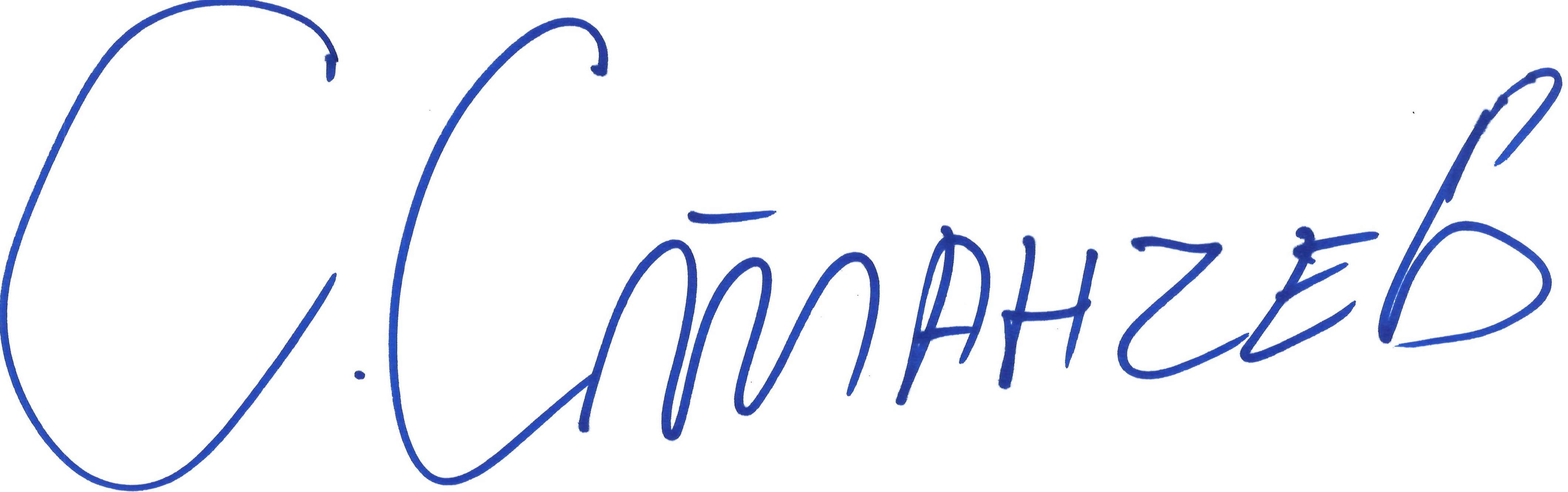 №          по редЗаявител/Ползвател/ЗемлищеЗемлищеНомер              на имотаНомер              на имотаПолзвана площ  по споразумение /дка/Ползвана площ  по споразумение /дка/НТПРазмер лв/дка съгласно чл.37в, ал.10 от ЗСПЗЗ                 Сума/лв./№          по редЗаявител/Ползвател/ЗемлищеЗемлищеНомер              на имотаНомер              на имотаПолзвана площ  по споразумение /дка/Ползвана площ  по споразумение /дка/НТПРазмер лв/дка съгласно чл.37в, ал.10 от ЗСПЗЗ                 Сума/лв./ Община Дряново Община Дряново Община Дряново1.„РЕСЕН“ ЕООДГешаГеша14859.34.1814859.34.1824,47124,471нива11,00269,181.„РЕСЕН“ ЕООДГешаГеша14859.36.4914859.36.494,8154,815нива11,0052,971.„РЕСЕН“ ЕООДГешаГеша14859.36.5114859.36.511,7901,790нива11,0019,691.„РЕСЕН“ ЕООДс. Гостилицас. Гостилица17350.51.2117350.51.212,4412,441нива32,0078,111.„РЕСЕН“ ЕООДс. Караиванцас. Караиванца36261.43.1136261.43.110,7770,777нива33,0025,641.„РЕСЕН“ ЕООД36261.55.1336261.55.130,3610,361нива33,0011,911.„РЕСЕН“ ЕООД36261.55.1936261.55.190,2270,227нива33,007,491.„РЕСЕН“ ЕООД36261.55.2036261.55.200,2180,218нива33,007,191.„РЕСЕН“ ЕООД36261.55.2936261.55.290,9130,913нива33,0030,131.„РЕСЕН“ ЕООД36261.67.936261.67.99,1539,153нива33,00302,0491.„РЕСЕН“ ЕООДс. Керекас. Керека36751.12.1036751.12.100,2630,263нива34,008,941.„РЕСЕН“ ЕООДс. Скалскос. Скалско66768.21.1066768.21.100,3180,318нива33,0010,491.„РЕСЕН“ ЕООД66768.30.10666768.30.1063,2333,233нива33,00106,691.„РЕСЕН“ ЕООД66768.30.14866768.30.1480,3900,390нива33,0012,87с. Гешас. Геша14859.85.214859.85.29,9249,924нива11,00109,16с. Гешас. Геша14859.85.814859.85.84,3014,301нива11,0047,31с. Гешас. Геша14859.85.1214859.85.122,5112,511нива11,0027,62с. Гешас. Геша14859.85.1814859.85.180,5850,585нива11,006,442.Й. В. П.с. Денчевцис. Денчевци20660.24.1620660.24.163,0113,011Др. посевна площ17,0051,193.Л. Д. Н.гр. Дряновогр. Дряново23947.116.4023947.116.400,4260,426нива14,005,964.П. Д. Б.гр. Дряновогр. Дряново23947.80.123947.80.13,1303,130нива14,0043,825.Д. В. Б.гр. Дряновогр. Дряново23947.29.3523947.29.352,8482,848нива14,0039,876.„ЧЕХ&П“ ООДс. Заяс. Зая30418.40.2030418.40.200,8530,853нива34,0029,006.„ЧЕХ&П“ ООДс. Туркинчас. Туркинча73465.54.173465.54.16,4676,467нива21,00135,817.„РОЛЕС“ ЕООДс. Скалскос. Скалско66768.31.766768.31.70,2850,285нива          33,00   9,4136261.94.1036261.94.101,3721,372нива33,0045,28с. Караиванцас. Караиванца36261.96.436261.96.40,4530,453нива33,0014,9536261.96.1136261.96.110,4340,434нива33,0014,328.Е. С. М.с. Косаркас. Косарка38710.47.1038710.47.102,6372,637нива33,0087,028.Е. С. М.с. Косаркас. Косарка38710.49.3838710.49.384,6074,607нива33,00152,038.Е. С. М.с. Косаркас. Косарка38710.87.938710.87.99,2999,299нива33,00306,879.Т. Й. О.с. Царева ливадас. Царева ливада12677.87.1012677.87.101,3001,300нива33,0042,90 Община Севлиево Община Севлиево Община Севлиево Община Севлиево Община Севлиево Община Севлиево Община Севлиево Община Севлиево Община Севлиево Община Севлиево Община Севлиево Община Севлиево10.ЕТ „Агро – С. Д.“с. М. Вършецс. М. Вършец46509.10.4146509.10.410,9360,936Друга изоставена орна земя 20,0018,72с. Добромиркас. Добромирка21628.76.2921628.76.293,6563,656нива34,00124,3011.„ИЗВОР-2005“ ООДс. Добромиркас. Добромирка21628.42.2721628.42.271,5451,545нива34,0052,5312.„ДЕА“ ООДс. Сенникс. Сенник66216.39.9966216.39.990,6820,682нива17,0011,5913.„Троя-Авто“ ЕООДс. Шуматас. Шумата83497.20.4083497.20.402,3872,387нива18,0042,97